Памятка о мерах пожарной безопасности в лесном массиве и на площадях, поросших сухой растительностьюЕжегодно с наступлением весенне-летнего периода осложняется обстановка с пожарами. Как правило, в этот период происходит несанкционированное сжигание сухой травы, мусора, нередко возникают лесные пожары. Часто из-за таких пожаров происходят возгорания хозяйственных построек и жилых домов граждан. Администрация  Новокубанского городского поселения Новокубанского района с наступлением весенне-летнего пожароопасного периода обращается к гражданам с просьбой быть предельно осторожными и внимательными при разведении костров, сжигании сухой травы, мусора и других бытовых отходов.Печальная статистика свидетельствует о том, что в девяти случаях из десяти причинами лесных пожаров являются брошенные окурки и спички, непотушенные костры. В жаркую сухую погоду достаточно искры, чтобы вспыхнул огонь, особенно в хвойном лесу.Трудно найти человека, который не любит посидеть у костра. А костер в лесу – порой единственное средство согреться и приготовить пищу. Но неумело разведенные костры обезображивают лесные поляны, берега рек, озер и являются причиной лесных пожаров. Как же правильно развести костер, чтобы не причинить вреда себе и окружающим?
Правила разведения и тушения костров должны знать и взрослые, и дети. Прежде всего, не следует разводить костры без особой надобности. Следует помнить, что правилами пожарной безопасности запрещается разведение костров в хвойных молодняках, вблизи деревьев, на лесосеках, захламленных порубочными остатками, на торфяниках и участках с сухой травой, мхом. Категорически запрещается не только разводить костры, но и посещать лесные массивы в сухую ветреную погоду. Костры разводят на расстоянии не менее 10 м от деревьев на площадках, очищенных от хвои, веток, сухой травы, защищенных минерализованной полосой не менее 0,5 м.
Покидая место отдыха, необходимо обязательно потушить костер. Если не найдется поблизости воды, тщательно засыпать его землей. Не следует отходить от костра до тех пор, пока угли в нем не затухнут. Лес может загореться и от бутылки или осколка стекла, брошенных на освещенном солнцем месте. Фокусируя лучи, они способны сработать как зажигательные линзы, поэтому бутылки и стекла в лесу необходимо закапывать в землю.Как быть, если вы в лесу заметили пожар?Начинающийся лесной пожар можно потушить своими силами. Для этого достаточно пучка веток лиственных пород длиной 1,5-2 м. Нанося скользящие удары по кромке огня сбоку в сторону очага пожара и сбивая основное пламя, при каждом следующем ударе по этому же месту пучок веток задерживают, прижимают к горящей кромке и выворачивают его. Этим достигается охлаждение горючих материалов.Есть и другой способ тушения лесного пожара. Если под рукой имеется лопата, то вдоль кромки огня копают ямки или небольшие рвы, грунт из которых бросают в нижнюю часть пламени. Сначала сбивают огонь, затем, остановив пожар, на его кромку снова насыпают грунт сплошной полоской высотой 6-8 см и шириной 0,5 м. Распространение лесного пожара можно остановить, сгребая на его пути движения горючие материалы. Ширина очищенной полосы должна быть не менее 0,5 м. Если самостоятельно остановить огонь не удается, то нужно немедленно позвонить в единую службу спасения по телефону «112», либо в пожарную часть по телефону «01», «010» с мобильного.В пожароопасный сезон в лесу запрещается:- бросать горящие спички, непогашенные окурки и вытряхивать пепел из курительных трубок (выработайте у себя привычку: не бросать использованную спичку, не переломив ее пальцами, ибо, не погасив спичку, нельзя ее сломать);- оставлять на освещенном солнцем месте бутыли или осколки стекла;- выжигать траву, стерню на полях;- разводить костры;- въезжать в лес на транспорте без искрогасителей;- оставлять в лесу промасленный или пропитанный бензином, керосином и иным горючим веществом обтирочный материал.
Если в лесу или на территории поросшей сухой растительностью замечен пожар, обязанность каждого – немедленно сообщить об этом дежурному ситуационного центра (86195) 4-15-97, в пожарную охрану – «01», «010» или милицию – «02».Будьте бдительны!Комиссия по предупреждению и ликвидации
 чрезвычайных ситуаций и  обеспечению пожарной безопасности
администрации Новокубанского городского поселения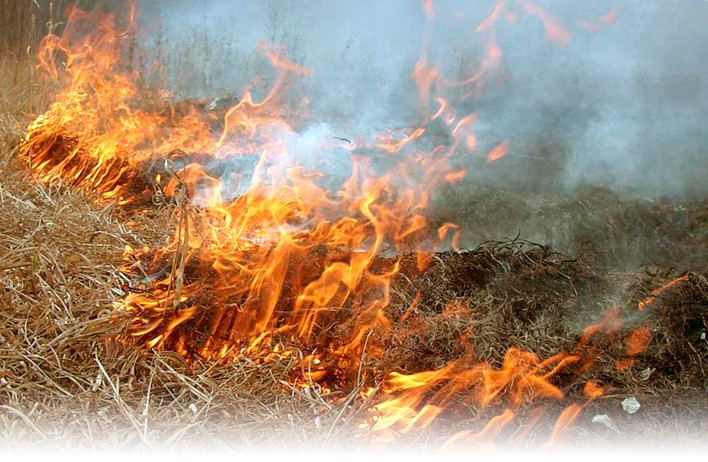 